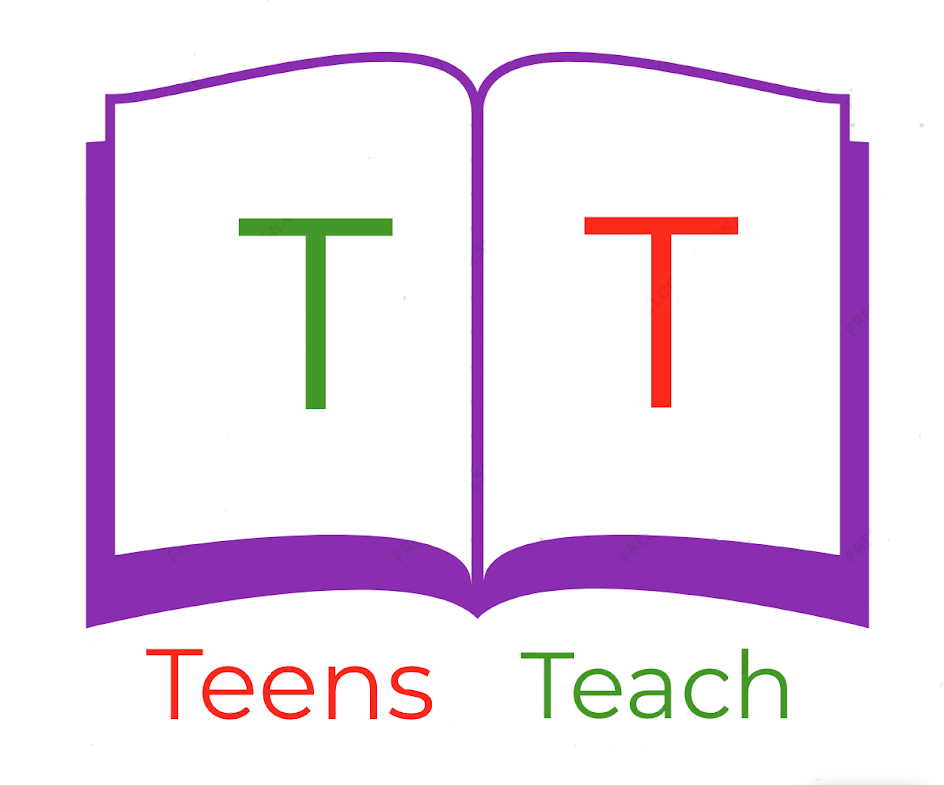 Jugendliche unterrichten Deutsch und mehr Buchstaben Nachzeichnen:A...a...A...a.........................................................................................................B...b...B...b.........................................................................................................C...c...C...c..........................................................................................................D...d...D...d.........................................................................................................E...e...E...e..........................................................................................................F...f...F...f...........................................................................................................G...g...G...g.........................................................................................................H...h...H...h.........................................................................................................I...i...I...i..............................................................................................................J...j...J...j.............................................................................................................K...k...K...k.........................................................................................................L...l...L...l...........................................................................................................M...m...M...m.....................................................................................................N...n...N...n.........................................................................................................O...o...O...o.........................................................................................................P...p...P...p..........................................................................................................Q...q...Q...q.........................................................................................................R...r...R...r...........................................................................................................S...s...S...s...........................................................................................................T...t...T...t...........................................................................................................U...u...U...u.........................................................................................................V...v...V...v.........................................................................................................W...w...W...w.....................................................................................................X...x...X...x.........................................................................................................Y...y...Y...y.........................................................................................................Z...z...Z...z..........................................................................................................Ä...ä...Ä...ä.........................................................................................................Ö...ö...Ö...ö.........................................................................................................Ü...ü...Ü...ü.........................................................................................................ß...ß...ß...ß...........................................................................................................